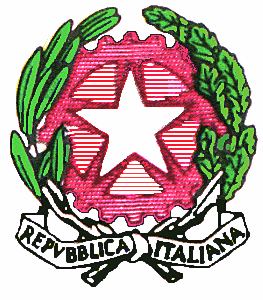 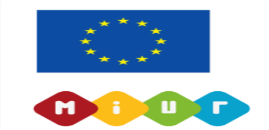 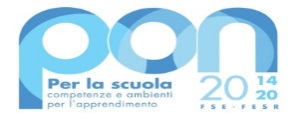 
 

Liceo Scientifico Statale “Elio Vittorini” 
   Via Mario Donati, 5/7  20146 Milano  
Tel.  02.474448 – 02.4233297 - Fax 02.48954315  
Cod. Fisc. 80129130151   –   Cod. Mec. MIPS18000P
   Sito internet:  www.eliovittorini.edu.it  *   e-mail: segreteria@eliovittorini.it0rganizzazione della cogestione Organizzazione delle due giornate :8:00 all’ ingresso principale gli studenti verranno indirizzati dai membri della sorveglianza(ragazzi/e della scuola) verso le due entrate dove saranno segnate le presenze da altri studenti forniti di elenchi di ogni classe. Gli studenti si dirigeranno presso i campi esterni, dove si terrà un breve discorso di inizio cogestione ( ore 8 e 15)8:30 inizio assemblee/attività della prima fascia 10:30 fine assemblee/attività+ appello nelle aule: si richiede ai professori di presentarsi nell'aula in cui normalmente avrebbero svolto la lezione, per segnare le presenze sul registro elettronico.10:40 inizio intervallo11:00 inizio attività della seconda fascia(sabato 25 l'intervallo sarà posticipato fino alle 11:30 in quanto si terrà l’esibizione canora di un ex studente del Vittorini) 13.00 fine delle attività. La giornata di sabato 25 si concluderà con un'attività collettiva dal nome "mani sul muro" . Seguirà il progetto  “Mi prendo cura del mio liceo” nel corso del quale gli studenti si impegneranno a ripulire e riordinare  gli spazi utilizzati durante i due giorni, nonché ad attuare piccoli interventi di miglioramento degli spazi esterni.Elenco relatori 24 marzo 2023 25 marzo 2023Tipologia di attivitàAssemblee: Tutti i relatori esterni sono referenziati ed hanno fornito il loro CV agli organizzatori; la documentazione è depositata agli atti.  La quasi totalità dei relatori interviene a titolo gratuito. Sono previste anche assemblee con relatori interniLaboratori I laboratori sono attività pensate per far riflettere, divertendo. I laboratori di magia, bolle di sapone, magia matematica, clowneria e giocoleria, ad esempio, hanno senza dubbio un elemento di spettacolazione, ma nello stesso tempo prevedono un breve approfondimento scientifico sugli aspetti teorico – pratici che rendono possibile l’attività. Il laboratorio di produzione delle candele si svolgerà in un laboratorio scientifico (chimica), in accordo con l’assistente tecnico referente.Esperienze Le proposte relative alla sfera del corpo e della mente (yoga, tango, mindfullness, ecc.) o attività artistiche e pratiche (murales, manutenzione e allestimento “terra di nessuno”, fotografia, karaoke ecc.) sono progettate in modo tale da coinvolgere gli studenti in esperienze concrete. Alcune di esse si manterranno e perciò lasceranno una traccia sul futuro. Ad esempio, il murales e lo spazio con i tavoli da pic nic, le sedie e i fiori resteranno a disposizione degli studenti come nuova opportunità di godimento dello spazio esterno.Arredi e luoghiL’assegnazione degli spazi in cui avverranno le assemblee, i laboratori e gli eventi avverrà al termine della raccolta delle iscrizioni. Saranno posizionati cartelli esplicativi e saranno incaricati studenti specifici i quali avranno il ruolo di indirizzare negli spazi previsti, dopo il raduno in cortile.Gli studenti dovranno avere buona cura dei luoghi e degli arredi utilizzati. In tutti gli spazi assegnati è vietato consumare alimenti. La merenda, per tutti, si svolgerà all’intervallo.La sicurezza è autorizzata a far raccogliere eventuali rifiuti dagli stessi alunni fruitori dell’evento, prima che essi si spostino dal locale. Il rispetto di arredi e luoghi sarà il modo con cui, ciascuno, partecipa alla realizzazione positiva ed efficace dei due giorni di cogestione.Eventuale ingresso di estranei non autorizzatiLe misure di sicurezza attuate dovrebbero evitare ogni problema, tanto più che gli accessi sono presidiati.In ogni caso, chiunque avesse notizia dell’eventuale ingresso di estranei, anche coetanei, è tenuto ad avvertire immediatamente lo studente che presta sorveglianza nella sicurezza ed anche un collaboratore scolastico. La Dirigente Scolastica  si riserva la facoltà di chiamare, nel caso, le Autorità Giudiziarie (Polizia o Carabinieri), sentiti gli Organizzatori Rappresentanti eletti nel Consiglio di Istituto.Ripristino dei locali In via sperimentale, quest’anno si attuerà – in accordo con la Dirigente Scolastica e sentito l’ASPP prof. Scalco – un pomeriggio di “Mi prendo cura del mio liceo” il sabato 25 marzo 2023, al termine degli eventi.Per le attività che hanno richiesto lo svuotamento totale o parziale delle aule, sarà chiesta la collaborazione degli studenti per il riposizionamento di banchi o tavoli e si provvederà alla rimozione di ogni rifiuto.Al termine, un pic nic collettivo (si spera all’aperto) e un po’ di musica completeranno l’atmosfera gioiosa di presa in carico del Liceo. Sarà effettuata quindi una ricognizione generale di tutti i luoghi utilizzati, con la restituzione di tutte le chiavi, e sarà redatto un verbale a documentazione degli esiti accertati dal monitoraggio congiunto.I fotografiUn piccolo gruppo di studenti, autorizzati dalla Dirigente Scolastica e i cui nominativi sono stati concordati con i vostri Rappresentanti, sarà l’unico gruppo di studenti – con contrassegno - autorizzato a muoversi liberamenti nei locali del Liceo per fotografare ogni evento e iniziativa.RingraziamentiGli Studenti Rappresentanti esprimono gratitudine per chi si è prodigato, tra i Docenti, i Genitori, la DSGA, la Dirigente Scolastica e gli stessi alunni, per l’organizzazione di queste due giornate. Sin da ora ringraziano inoltre coloro che collaboreranno con spirito costruttivo e positivo in questi due giorni, estendendo tale ringraziamento a tutte le componenti scolastiche del Liceo ed al personale ATA. Si ringrazia la Città Metropolitana, che - tramite la prof.ssa De Marchi e il prof. Scalco-  ha manifestato la massima disponibilità per favorire le nostre azioni concrete.L’organizzazione di due giorni di cogestione è molto complessa. Per la buona riuscita delle due giornate occorre uno stile serio, composto e soprattutto positivo da parte di tutte le componenti. Dimostriamo a noi stessi, cari “Vittoriniani” che realizzare un evento come questo non solo è possibile, ma anche e soprattutto è una esperienza che ci migliora.GLI STUDENTI RAPPRESENTANTI DEL CONSIGLIO DI ISTITUTO(in ordine alfabetico) Bocola Ettore, Erra Antonio, Quagliarella Viviana, Tortoreto Sofia.Assemblea/AttivitàRelatoreMigrazione e questione identitariaHeba IbrahimViolenza nelle relazioni adolescenzialiAleksieva Tsvetelina (CD Giambellino)Violenza sulle donneKeren Strulovitz, Flavia TiberiMafia Pierpaolo FarinaArt is young Caramanna Mattia, Carlo Marchionne, Ludovico Tozzo, Filippo BroccoliCambiamenti climatici Ultima generazione, Leo Mondo farmaceutico  Stefano LaviosaEconomia informale Diego ColettoScacchi Alessandro MarazzaFilm /Dungeons and Dragons Stefano Arighi, Alessandro CorsaroIl mago dei numeri  Mago Mattia SantangeloBubble show e Clowneria  Zio PasticcioTratte umane  Davide FossatiEurafrica  Mario CasariEsperienze doposcuola in GiambellinoFrancina ForestiProgetto “ come stai a scuola ?”Sara LeghissaDiritti di genere Mara GhidorziGiornalismo Fulvia degli InnocentiCinema Antonio BocolaEducazione sessualeSessuologa Dottoressa Vittoria Bottelli e suoi collaboratoriCortometraggioCaramanna Mattia, Zito  Federico,  Ghersina GiorgioImmigrazioni e soccorso Corrado MandreoliDe Agostini De Agostini (Istituto Geografico De Agostini – Novara)Magic Show Magico ArtyLed Carlo BernardiniPrimo soccorso con ambulanzaMatteo ArcainiCalciatori, le loro storie e fair playAlessandro Lambrughi,Luca Villa e Gabriele BolisLab. Del giornalino Emanuele LandolfaAmnesty MartinaStreet art Ivan TresoldiInformazione sui Social Marta De VivoAssemblea/AttivitàRelatoreRelatoreCapitalismo di piattaformaIvana Pais (prof.ssa di sociologia Università Cattolica)Ivana Pais (prof.ssa di sociologia Università Cattolica)Anno all'esteroEmma Ceriani, Riccardo Mancini e Greta PelusiEmma Ceriani, Riccardo Mancini e Greta PelusiNo CPRIgorZecchini, Giulia CantatoreIgorZecchini, Giulia CantatoreBar senza fissa dimoraSofia BiondiSofia BiondiCarcereLudovico ManzoniLudovico ManzoniResistenza MilanoClaudio NicrosiniClaudio NicrosiniRapFederico La BiancaFederico La BiancaMindfullnessMonica TeruzziMonica TeruzziI nostri PerchéMencarelli Andrea e Teresa ValbonesiMencarelli Andrea e Teresa ValbonesiGruppo di fotografiaMartine Maillard-SalinsMartine Maillard-SalinsMuralesGiovanni Montobbio, Filippo BroccoliGiovanni Montobbio, Filippo Broccoli Ristrutturazione Terra di NessunoMarco Mocchetti (agronomo)Marco Mocchetti (agronomo)Croce verdeMirella Licata, Martina RubertoMirella Licata, Martina RubertoProstituzioneNadia FolliNadia FolliCreazione candeleAlessandra ColnaghiAlessandra ColnaghiGiovani e politicaOrlando Niccolò, Zinoni Emanuele e Corti AlessandroOrlando Niccolò, Zinoni Emanuele e Corti AlessandroPrevenzione alla violenza sulle donneGiuseppe Del MonteGiuseppe Del MonteCiclohardMaddalena PirriMaddalena PirriConsapevolezza di linguaggi QueerYuri Simone D’OstuniYuri Simone D’OstuniYogaTina SchiavoneTina SchiavoneTangoCinzia IndennitateCinzia IndennitateKaraoke e just danceValenziano Sofia, Frova Margherita, Gardini Carlotta, Spadotto Nicole e Bruno GiorgiaValenziano Sofia, Frova Margherita, Gardini Carlotta, Spadotto Nicole e Bruno GiorgiaTorneo Pallacanestro//41 BisCCOrientamento UniversitarioGruppo di ex studenti del Vittorini, organizzatrice: Federica CatarziGruppo di ex studenti del Vittorini, organizzatrice: Federica CatarziAcrobaticaTeresa Valbonesi, Sofia Tortoreto e Flavia UbaldiTeresa Valbonesi, Sofia Tortoreto e Flavia UbaldiEsperienza di un riderContu DavideContu DavideI vari tipi di intelligenza emotiva e potenzialità mentaliOttaviano MartinelliOttaviano MartinelliDungeons and Dragons Dungeons and Dragons Stefano Arighi, Alessandro CorsaroIl mago dei numeri  Il mago dei numeri  Mago Mattia SantangeloBubble show e Clowneria  Bubble show e Clowneria  Zio PasticcioIl sesso e i suoi miti da sfatareIl sesso e i suoi miti da sfatare sessuologa Dottoressa Vittoria Bottelli e suoi collaboratoriEducazione sessualeEducazione sessuale sessuologa Dottoressa Vittoria Bottelli e suoi collaboratoriNo ai CPRNo ai CPRIl nominativo del relatore sarà reso noto il giorno dell’evento.